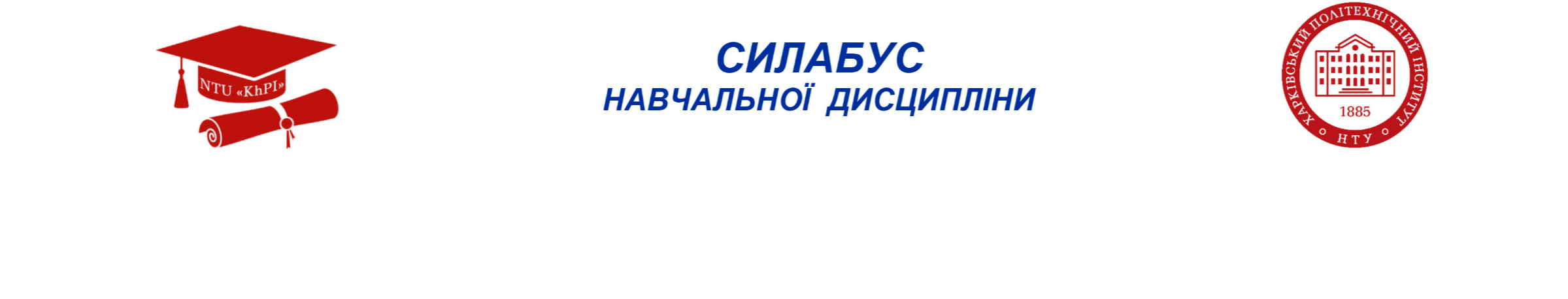 «Foreign Language»«Foreign Language»«Foreign Language»«Foreign Language»«Foreign Language»Code and name of specialityCode and name of speciality171 – «Electronics»InstituteInstitute of Education and Science in Power Engineering, Electronics and ElectromechanicsProgram nameProgram nameElectronicsDepartmentDepartment of Industrial and Biomedical ElectronicsType of programType of programEducational and ProfessionalLanguage of instructionEnglishLevel of educationLevel of educationFirst (Bachelor)Form  of educationGeneral training, requiredLECTURERLECTURERLECTURERLECTURERLECTURER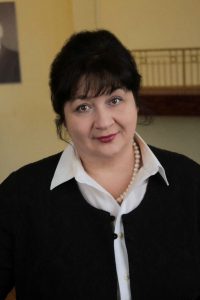 Valeriia.Sadkovska@khpi.edu.uaValeriia.Sadkovska@khpi.edu.uaValeriia.Sadkovska@khpi.edu.uaValeriia.Sadkovska@khpi.edu.uaSadkovska Valeriia. An assistant professor. Graduated from Kharkov Pedagogical Institute in 1993. Deputy Head of the Department for organizing methodological work of  Power Engineering Institute, published educational and methodological manuals, professional articles, publications. She is a member of the International Professional Association of English Teachers TESOL-Ukraine.Sadkovska Valeriia. An assistant professor. Graduated from Kharkov Pedagogical Institute in 1993. Deputy Head of the Department for organizing methodological work of  Power Engineering Institute, published educational and methodological manuals, professional articles, publications. She is a member of the International Professional Association of English Teachers TESOL-Ukraine.Sadkovska Valeriia. An assistant professor. Graduated from Kharkov Pedagogical Institute in 1993. Deputy Head of the Department for organizing methodological work of  Power Engineering Institute, published educational and methodological manuals, professional articles, publications. She is a member of the International Professional Association of English Teachers TESOL-Ukraine.Sadkovska Valeriia. An assistant professor. Graduated from Kharkov Pedagogical Institute in 1993. Deputy Head of the Department for organizing methodological work of  Power Engineering Institute, published educational and methodological manuals, professional articles, publications. She is a member of the International Professional Association of English Teachers TESOL-Ukraine.GENERAL DESCRIPTION OF THE COURSEGENERAL DESCRIPTION OF THE COURSEGENERAL DESCRIPTION OF THE COURSEGENERAL DESCRIPTION OF THE COURSEGENERAL DESCRIPTION OF THE COURSESummaryThe course "Language" cover all aspects of language proficiency: listening, dialogic and monologue speech, various types of reading, written communication, information  in a foreign language, academic oral and written communication and it is a discipline of special compulsory training for specialty 171 "Electronics". The course "Language" cover all aspects of language proficiency: listening, dialogic and monologue speech, various types of reading, written communication, information  in a foreign language, academic oral and written communication and it is a discipline of special compulsory training for specialty 171 "Electronics". The course "Language" cover all aspects of language proficiency: listening, dialogic and monologue speech, various types of reading, written communication, information  in a foreign language, academic oral and written communication and it is a discipline of special compulsory training for specialty 171 "Electronics". The course "Language" cover all aspects of language proficiency: listening, dialogic and monologue speech, various types of reading, written communication, information  in a foreign language, academic oral and written communication and it is a discipline of special compulsory training for specialty 171 "Electronics". Course objectives....TypesClasses, consultations. Formative assessments 3,4,7,8 semesters: credit tests, the 4th semester-exam.Classes, consultations. Formative assessments 3,4,7,8 semesters: credit tests, the 4th semester-exam.Classes, consultations. Formative assessments 3,4,7,8 semesters: credit tests, the 4th semester-exam.Classes, consultations. Formative assessments 3,4,7,8 semesters: credit tests, the 4th semester-exam.Semester3,4,7,8 semesters3,4,7,8 semesters3,4,7,8 semesters3,4,7,8 semestersAmountTotal: 240 hours: Practical classes – 116 hours, Independent work – 124 hoursTotal: 240 hours: Practical classes – 116 hours, Independent work – 124 hoursTotal: 240 hours: Practical classes – 116 hours, Independent work – 124 hoursTotal: 240 hours: Practical classes – 116 hours, Independent work – 124 hoursPrerequisitesLanguage as a Medium of Training Language as a Medium of Training Language as a Medium of Training Language as a Medium of Training Program competences5. Using informational and communication technologies, application and specialized programs to solve the problems of electronic system design and establishment, show the programming skills, analyze and display the results of measurement and control.12. Interact with the professional document management using modern technologies and office arrangements; use the foreign language, special terminology as a tool for communication with specialists, make a literary study and read technical and professional texts.15. Show skills in working independently and collective work, leadership, organize limited-time work emphasizing professional responsibility.5. Using informational and communication technologies, application and specialized programs to solve the problems of electronic system design and establishment, show the programming skills, analyze and display the results of measurement and control.12. Interact with the professional document management using modern technologies and office arrangements; use the foreign language, special terminology as a tool for communication with specialists, make a literary study and read technical and professional texts.15. Show skills in working independently and collective work, leadership, organize limited-time work emphasizing professional responsibility.5. Using informational and communication technologies, application and specialized programs to solve the problems of electronic system design and establishment, show the programming skills, analyze and display the results of measurement and control.12. Interact with the professional document management using modern technologies and office arrangements; use the foreign language, special terminology as a tool for communication with specialists, make a literary study and read technical and professional texts.15. Show skills in working independently and collective work, leadership, organize limited-time work emphasizing professional responsibility.5. Using informational and communication technologies, application and specialized programs to solve the problems of electronic system design and establishment, show the programming skills, analyze and display the results of measurement and control.12. Interact with the professional document management using modern technologies and office arrangements; use the foreign language, special terminology as a tool for communication with specialists, make a literary study and read technical and professional texts.15. Show skills in working independently and collective work, leadership, organize limited-time work emphasizing professional responsibility.Course policyStudents must attend all classes according to the study schedule and adhere to the norms of academic ethics. Students must work with compulsory and recommended reading, including Internet resources. Students must complete and submit all individual tasks during the semester in which the course is taught, before the examination session. Final assessment is not carried out without the personal presence of students.Students must attend all classes according to the study schedule and adhere to the norms of academic ethics. Students must work with compulsory and recommended reading, including Internet resources. Students must complete and submit all individual tasks during the semester in which the course is taught, before the examination session. Final assessment is not carried out without the personal presence of students.Students must attend all classes according to the study schedule and adhere to the norms of academic ethics. Students must work with compulsory and recommended reading, including Internet resources. Students must complete and submit all individual tasks during the semester in which the course is taught, before the examination session. Final assessment is not carried out without the personal presence of students.Students must attend all classes according to the study schedule and adhere to the norms of academic ethics. Students must work with compulsory and recommended reading, including Internet resources. Students must complete and submit all individual tasks during the semester in which the course is taught, before the examination session. Final assessment is not carried out without the personal presence of students.Course StructureCourse StructureCourse StructureCourse StructureCourse StructureContent block № 1Wording Ideas. Classes  Topic 1. Discovering the Past. Describing the history of your family, city, country etc. Сomplete a chronologicalClasses  Topic 2.  Job Satisfaction. Explain why you have chosen your major. Classes  Topic 3. Promoting Ideas. Advertising of various events and organizations (e.g. you university, department etc.) ClassesTopic 4. World Environmental Problems. Alternative Viewpoints. Describe the ecological situation of your city (country) and possible ways to solve them. Classes Topic 5.  Working Environment. Describe your possible working place. Content block № 2Presenting Information.Classes  Topic 6. Preparing and Delivery. Using Body Language. Self-studyIndividual Task: Prepare a presentation on your major. Prepare the beginning of a presentation based on the text of the topic. Classes  Topic 7. Introducing a Presentation. Greeting. Self-studyPrepare a short report with numeric information based on the text of the topic. Classes  Topic 8. Introducing a Presentation. Organizing a presentation. Self-studyPrepare the introduction to your presentation.Classes  Topic 9. Structuring the Body of presentation. Signposting. Self-studyMake several variants of a plan of your future presentation. Classes  Topic 10. Using visuals aids. Self-studyPrepare your suggestions on effective use of visuals. Classes  Topic 11.  Interpreting Graphical Information. Self-studyPrepare a part of a presentation describing a graph or a pie chart. Classes  Self-studyFormulate your own tips for a good conclusion. Prepare the answers to possible questions. Content block № 3Development of Speaking and Listening Skills.Classes  Topic 13. Listening for Specific Information. Answering Specific Question. Self-studyPrepare 10 questions to your groupmates based on the text of the topic. Topic 14.  Listening for General Information. Reproducing the Information Heard. Self-studyRetell the texts of the topic. Classes  Topic 15. Developing Dialogic Speech.  Self-studyPrepare a dialogue discussing the current topicClasses Тopic 16. Critical Listening. Expressing and Explaining Ideas. Self-studyPrepare the explanation of your attitude to the ideas discussed. Development of Reading and Writing Skills. Classes.Self-studyFind the information on the topic discussed in different sources aClasses Topic 1. Reading for General Information. Writing reports. Self-studyRead the material on the topic of your bachelor”s theses and make a short report. Classes Тема . Critical Reading. Writing Abstracts, EssaysSelf-studyWrite an abstract on your theses. Classes  Topic . Extensive Reading. Writing Summaries. Self-studyWrite an extended abstract on several papers on the topic of your research. 